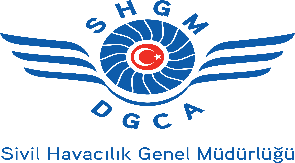 TAAHHÜTNAME(SHT-OPS-B)TAAHHÜTNAME(SHT-OPS-B)TAAHHÜTNAME(SHT-OPS-B)TAAHHÜTNAME(SHT-OPS-B)TAAHHÜTNAME(SHT-OPS-B)TAAHHÜTNAME(SHT-OPS-B)TAAHHÜTNAME(SHT-OPS-B)TAAHHÜTNAME(SHT-OPS-B)TAAHHÜTNAME(SHT-OPS-B)Balon tescil işaretleriBalon tescil işaretleriBalon tescil işaretleri:Asıl balonlar:Asıl balonlar:Balon tescil işaretleriBalon tescil işaretleriBalon tescil işaretleri:Yedek balonlar:Yedek balonlar:Kiralayan ÜlkeKiralayan ÜlkeKiralayan Ülke:Kiralayan Yabancı İşletmeKiralayan Yabancı İşletmeKiralayan Yabancı İşletme:Kiralama TarihiKiralama TarihiKiralama Tarihi:ileiletarihleri arasındaİşletmemiz filosunda bulunan yukarıda tescil işaretleri belirtilmiş balonun/balonların yukarıda belirtilen tarihler arasında ve yukarıda belirtilen ICAO Üyesi Devletin sivil havacılık otoritesi tarafından ruhsatlandırılmış yabancı işletmeye Wet-Lease olarak kiralanması talep edilmekte olup, SHT-OPS-B kapsamında;İşletmemiz filosunda bulunan yukarıda tescil işaretleri belirtilmiş balonun/balonların yukarıda belirtilen tarihler arasında ve yukarıda belirtilen ICAO Üyesi Devletin sivil havacılık otoritesi tarafından ruhsatlandırılmış yabancı işletmeye Wet-Lease olarak kiralanması talep edilmekte olup, SHT-OPS-B kapsamında;İşletmemiz filosunda bulunan yukarıda tescil işaretleri belirtilmiş balonun/balonların yukarıda belirtilen tarihler arasında ve yukarıda belirtilen ICAO Üyesi Devletin sivil havacılık otoritesi tarafından ruhsatlandırılmış yabancı işletmeye Wet-Lease olarak kiralanması talep edilmekte olup, SHT-OPS-B kapsamında;İşletmemiz filosunda bulunan yukarıda tescil işaretleri belirtilmiş balonun/balonların yukarıda belirtilen tarihler arasında ve yukarıda belirtilen ICAO Üyesi Devletin sivil havacılık otoritesi tarafından ruhsatlandırılmış yabancı işletmeye Wet-Lease olarak kiralanması talep edilmekte olup, SHT-OPS-B kapsamında;İşletmemiz filosunda bulunan yukarıda tescil işaretleri belirtilmiş balonun/balonların yukarıda belirtilen tarihler arasında ve yukarıda belirtilen ICAO Üyesi Devletin sivil havacılık otoritesi tarafından ruhsatlandırılmış yabancı işletmeye Wet-Lease olarak kiralanması talep edilmekte olup, SHT-OPS-B kapsamında;İşletmemiz filosunda bulunan yukarıda tescil işaretleri belirtilmiş balonun/balonların yukarıda belirtilen tarihler arasında ve yukarıda belirtilen ICAO Üyesi Devletin sivil havacılık otoritesi tarafından ruhsatlandırılmış yabancı işletmeye Wet-Lease olarak kiralanması talep edilmekte olup, SHT-OPS-B kapsamında;İşletmemiz filosunda bulunan yukarıda tescil işaretleri belirtilmiş balonun/balonların yukarıda belirtilen tarihler arasında ve yukarıda belirtilen ICAO Üyesi Devletin sivil havacılık otoritesi tarafından ruhsatlandırılmış yabancı işletmeye Wet-Lease olarak kiralanması talep edilmekte olup, SHT-OPS-B kapsamında;İşletmemiz filosunda bulunan yukarıda tescil işaretleri belirtilmiş balonun/balonların yukarıda belirtilen tarihler arasında ve yukarıda belirtilen ICAO Üyesi Devletin sivil havacılık otoritesi tarafından ruhsatlandırılmış yabancı işletmeye Wet-Lease olarak kiralanması talep edilmekte olup, SHT-OPS-B kapsamında;İşletmemiz filosunda bulunan yukarıda tescil işaretleri belirtilmiş balonun/balonların yukarıda belirtilen tarihler arasında ve yukarıda belirtilen ICAO Üyesi Devletin sivil havacılık otoritesi tarafından ruhsatlandırılmış yabancı işletmeye Wet-Lease olarak kiralanması talep edilmekte olup, SHT-OPS-B kapsamında;Balonların uçuşa elverişliliğe sahip olduğunu, Finansal kiralama yolu ile alınan balonların finansal kiralama anlaşmalarında söz konusu Wet-Lease operasyonunun gerçekleştirilmesine engel bir ifade bulunmadığını, bulunuyor ise balonun malikinden müsaade yazısı alınacağını, Wet-Lease kiralama süresince yapılan uçuş faaliyetleri sırasında 2920 sayılı Kanun ve 4 numaralı Cumhurbaşkanlığı Kararnamesi ile bu düzenlemelere ilişkin yayımlanan mevzuat hükümlerinin uygulanacağını, yabancı işletme sivil havacılık otoritesi talebi doğrultusunda daha kısıtlayıcı olması koşuluyla yabancı işletme sivil havacılık otoritesi mevzuatının uygulanacağını, İmzalanan Wet-Lease anlaşmasının; balon uçuş sahasını, operasyon tarihlerini, kiralanacak balonları, teknik ve operasyonel sorumluluk ile sigorta sorumluluklarının iki işletme arasında hangi şekilde dağıldığı bilgilerini kapsadığını, Her iki işletmeye ait sigorta sertifikalarının; imzalanmış Wet-Lease kiralama anlaşmasında belirtilen sigorta sorumluluklarına uygun olarak düzenlendiğini ve bu sigorta sertifikalarında söz konusu Wet-Lease kiralama operasyonunda da geçerli olacağına dair açıklamaların yer aldığını, Wet-Lease kiralama başvurusunda, her iki işletmeye ait bilgi ve belgelerin geçerli ve güncel olduğunu,Uçuş yapılacak balon uçuş sahalarına ilişkin, görev yapacak ekip için tüm fiziksel koşullar ile eğitim gerekliliklerinin sağlanmış olduğunu, Wet Lease kiralama süresi boyunca; her türlü uçuşa elverişlilik faaliyetlerinin Genel Müdürlük onaylı bakım programına göre Genel Müdürlük tarafından yetkili kılınmış bakım merkezlerinde yapılacağını, Türk Sivil Hava Aracı Sicili’ne kayıtlı balonlar için yayımlanmış her türlü mevzuat, düzenleme, yasak, kısıtlama ve notamlara uyulacağını,taahhüt ederim.Balonların uçuşa elverişliliğe sahip olduğunu, Finansal kiralama yolu ile alınan balonların finansal kiralama anlaşmalarında söz konusu Wet-Lease operasyonunun gerçekleştirilmesine engel bir ifade bulunmadığını, bulunuyor ise balonun malikinden müsaade yazısı alınacağını, Wet-Lease kiralama süresince yapılan uçuş faaliyetleri sırasında 2920 sayılı Kanun ve 4 numaralı Cumhurbaşkanlığı Kararnamesi ile bu düzenlemelere ilişkin yayımlanan mevzuat hükümlerinin uygulanacağını, yabancı işletme sivil havacılık otoritesi talebi doğrultusunda daha kısıtlayıcı olması koşuluyla yabancı işletme sivil havacılık otoritesi mevzuatının uygulanacağını, İmzalanan Wet-Lease anlaşmasının; balon uçuş sahasını, operasyon tarihlerini, kiralanacak balonları, teknik ve operasyonel sorumluluk ile sigorta sorumluluklarının iki işletme arasında hangi şekilde dağıldığı bilgilerini kapsadığını, Her iki işletmeye ait sigorta sertifikalarının; imzalanmış Wet-Lease kiralama anlaşmasında belirtilen sigorta sorumluluklarına uygun olarak düzenlendiğini ve bu sigorta sertifikalarında söz konusu Wet-Lease kiralama operasyonunda da geçerli olacağına dair açıklamaların yer aldığını, Wet-Lease kiralama başvurusunda, her iki işletmeye ait bilgi ve belgelerin geçerli ve güncel olduğunu,Uçuş yapılacak balon uçuş sahalarına ilişkin, görev yapacak ekip için tüm fiziksel koşullar ile eğitim gerekliliklerinin sağlanmış olduğunu, Wet Lease kiralama süresi boyunca; her türlü uçuşa elverişlilik faaliyetlerinin Genel Müdürlük onaylı bakım programına göre Genel Müdürlük tarafından yetkili kılınmış bakım merkezlerinde yapılacağını, Türk Sivil Hava Aracı Sicili’ne kayıtlı balonlar için yayımlanmış her türlü mevzuat, düzenleme, yasak, kısıtlama ve notamlara uyulacağını,taahhüt ederim.Balonların uçuşa elverişliliğe sahip olduğunu, Finansal kiralama yolu ile alınan balonların finansal kiralama anlaşmalarında söz konusu Wet-Lease operasyonunun gerçekleştirilmesine engel bir ifade bulunmadığını, bulunuyor ise balonun malikinden müsaade yazısı alınacağını, Wet-Lease kiralama süresince yapılan uçuş faaliyetleri sırasında 2920 sayılı Kanun ve 4 numaralı Cumhurbaşkanlığı Kararnamesi ile bu düzenlemelere ilişkin yayımlanan mevzuat hükümlerinin uygulanacağını, yabancı işletme sivil havacılık otoritesi talebi doğrultusunda daha kısıtlayıcı olması koşuluyla yabancı işletme sivil havacılık otoritesi mevzuatının uygulanacağını, İmzalanan Wet-Lease anlaşmasının; balon uçuş sahasını, operasyon tarihlerini, kiralanacak balonları, teknik ve operasyonel sorumluluk ile sigorta sorumluluklarının iki işletme arasında hangi şekilde dağıldığı bilgilerini kapsadığını, Her iki işletmeye ait sigorta sertifikalarının; imzalanmış Wet-Lease kiralama anlaşmasında belirtilen sigorta sorumluluklarına uygun olarak düzenlendiğini ve bu sigorta sertifikalarında söz konusu Wet-Lease kiralama operasyonunda da geçerli olacağına dair açıklamaların yer aldığını, Wet-Lease kiralama başvurusunda, her iki işletmeye ait bilgi ve belgelerin geçerli ve güncel olduğunu,Uçuş yapılacak balon uçuş sahalarına ilişkin, görev yapacak ekip için tüm fiziksel koşullar ile eğitim gerekliliklerinin sağlanmış olduğunu, Wet Lease kiralama süresi boyunca; her türlü uçuşa elverişlilik faaliyetlerinin Genel Müdürlük onaylı bakım programına göre Genel Müdürlük tarafından yetkili kılınmış bakım merkezlerinde yapılacağını, Türk Sivil Hava Aracı Sicili’ne kayıtlı balonlar için yayımlanmış her türlü mevzuat, düzenleme, yasak, kısıtlama ve notamlara uyulacağını,taahhüt ederim.Balonların uçuşa elverişliliğe sahip olduğunu, Finansal kiralama yolu ile alınan balonların finansal kiralama anlaşmalarında söz konusu Wet-Lease operasyonunun gerçekleştirilmesine engel bir ifade bulunmadığını, bulunuyor ise balonun malikinden müsaade yazısı alınacağını, Wet-Lease kiralama süresince yapılan uçuş faaliyetleri sırasında 2920 sayılı Kanun ve 4 numaralı Cumhurbaşkanlığı Kararnamesi ile bu düzenlemelere ilişkin yayımlanan mevzuat hükümlerinin uygulanacağını, yabancı işletme sivil havacılık otoritesi talebi doğrultusunda daha kısıtlayıcı olması koşuluyla yabancı işletme sivil havacılık otoritesi mevzuatının uygulanacağını, İmzalanan Wet-Lease anlaşmasının; balon uçuş sahasını, operasyon tarihlerini, kiralanacak balonları, teknik ve operasyonel sorumluluk ile sigorta sorumluluklarının iki işletme arasında hangi şekilde dağıldığı bilgilerini kapsadığını, Her iki işletmeye ait sigorta sertifikalarının; imzalanmış Wet-Lease kiralama anlaşmasında belirtilen sigorta sorumluluklarına uygun olarak düzenlendiğini ve bu sigorta sertifikalarında söz konusu Wet-Lease kiralama operasyonunda da geçerli olacağına dair açıklamaların yer aldığını, Wet-Lease kiralama başvurusunda, her iki işletmeye ait bilgi ve belgelerin geçerli ve güncel olduğunu,Uçuş yapılacak balon uçuş sahalarına ilişkin, görev yapacak ekip için tüm fiziksel koşullar ile eğitim gerekliliklerinin sağlanmış olduğunu, Wet Lease kiralama süresi boyunca; her türlü uçuşa elverişlilik faaliyetlerinin Genel Müdürlük onaylı bakım programına göre Genel Müdürlük tarafından yetkili kılınmış bakım merkezlerinde yapılacağını, Türk Sivil Hava Aracı Sicili’ne kayıtlı balonlar için yayımlanmış her türlü mevzuat, düzenleme, yasak, kısıtlama ve notamlara uyulacağını,taahhüt ederim.Balonların uçuşa elverişliliğe sahip olduğunu, Finansal kiralama yolu ile alınan balonların finansal kiralama anlaşmalarında söz konusu Wet-Lease operasyonunun gerçekleştirilmesine engel bir ifade bulunmadığını, bulunuyor ise balonun malikinden müsaade yazısı alınacağını, Wet-Lease kiralama süresince yapılan uçuş faaliyetleri sırasında 2920 sayılı Kanun ve 4 numaralı Cumhurbaşkanlığı Kararnamesi ile bu düzenlemelere ilişkin yayımlanan mevzuat hükümlerinin uygulanacağını, yabancı işletme sivil havacılık otoritesi talebi doğrultusunda daha kısıtlayıcı olması koşuluyla yabancı işletme sivil havacılık otoritesi mevzuatının uygulanacağını, İmzalanan Wet-Lease anlaşmasının; balon uçuş sahasını, operasyon tarihlerini, kiralanacak balonları, teknik ve operasyonel sorumluluk ile sigorta sorumluluklarının iki işletme arasında hangi şekilde dağıldığı bilgilerini kapsadığını, Her iki işletmeye ait sigorta sertifikalarının; imzalanmış Wet-Lease kiralama anlaşmasında belirtilen sigorta sorumluluklarına uygun olarak düzenlendiğini ve bu sigorta sertifikalarında söz konusu Wet-Lease kiralama operasyonunda da geçerli olacağına dair açıklamaların yer aldığını, Wet-Lease kiralama başvurusunda, her iki işletmeye ait bilgi ve belgelerin geçerli ve güncel olduğunu,Uçuş yapılacak balon uçuş sahalarına ilişkin, görev yapacak ekip için tüm fiziksel koşullar ile eğitim gerekliliklerinin sağlanmış olduğunu, Wet Lease kiralama süresi boyunca; her türlü uçuşa elverişlilik faaliyetlerinin Genel Müdürlük onaylı bakım programına göre Genel Müdürlük tarafından yetkili kılınmış bakım merkezlerinde yapılacağını, Türk Sivil Hava Aracı Sicili’ne kayıtlı balonlar için yayımlanmış her türlü mevzuat, düzenleme, yasak, kısıtlama ve notamlara uyulacağını,taahhüt ederim.Balonların uçuşa elverişliliğe sahip olduğunu, Finansal kiralama yolu ile alınan balonların finansal kiralama anlaşmalarında söz konusu Wet-Lease operasyonunun gerçekleştirilmesine engel bir ifade bulunmadığını, bulunuyor ise balonun malikinden müsaade yazısı alınacağını, Wet-Lease kiralama süresince yapılan uçuş faaliyetleri sırasında 2920 sayılı Kanun ve 4 numaralı Cumhurbaşkanlığı Kararnamesi ile bu düzenlemelere ilişkin yayımlanan mevzuat hükümlerinin uygulanacağını, yabancı işletme sivil havacılık otoritesi talebi doğrultusunda daha kısıtlayıcı olması koşuluyla yabancı işletme sivil havacılık otoritesi mevzuatının uygulanacağını, İmzalanan Wet-Lease anlaşmasının; balon uçuş sahasını, operasyon tarihlerini, kiralanacak balonları, teknik ve operasyonel sorumluluk ile sigorta sorumluluklarının iki işletme arasında hangi şekilde dağıldığı bilgilerini kapsadığını, Her iki işletmeye ait sigorta sertifikalarının; imzalanmış Wet-Lease kiralama anlaşmasında belirtilen sigorta sorumluluklarına uygun olarak düzenlendiğini ve bu sigorta sertifikalarında söz konusu Wet-Lease kiralama operasyonunda da geçerli olacağına dair açıklamaların yer aldığını, Wet-Lease kiralama başvurusunda, her iki işletmeye ait bilgi ve belgelerin geçerli ve güncel olduğunu,Uçuş yapılacak balon uçuş sahalarına ilişkin, görev yapacak ekip için tüm fiziksel koşullar ile eğitim gerekliliklerinin sağlanmış olduğunu, Wet Lease kiralama süresi boyunca; her türlü uçuşa elverişlilik faaliyetlerinin Genel Müdürlük onaylı bakım programına göre Genel Müdürlük tarafından yetkili kılınmış bakım merkezlerinde yapılacağını, Türk Sivil Hava Aracı Sicili’ne kayıtlı balonlar için yayımlanmış her türlü mevzuat, düzenleme, yasak, kısıtlama ve notamlara uyulacağını,taahhüt ederim.Balonların uçuşa elverişliliğe sahip olduğunu, Finansal kiralama yolu ile alınan balonların finansal kiralama anlaşmalarında söz konusu Wet-Lease operasyonunun gerçekleştirilmesine engel bir ifade bulunmadığını, bulunuyor ise balonun malikinden müsaade yazısı alınacağını, Wet-Lease kiralama süresince yapılan uçuş faaliyetleri sırasında 2920 sayılı Kanun ve 4 numaralı Cumhurbaşkanlığı Kararnamesi ile bu düzenlemelere ilişkin yayımlanan mevzuat hükümlerinin uygulanacağını, yabancı işletme sivil havacılık otoritesi talebi doğrultusunda daha kısıtlayıcı olması koşuluyla yabancı işletme sivil havacılık otoritesi mevzuatının uygulanacağını, İmzalanan Wet-Lease anlaşmasının; balon uçuş sahasını, operasyon tarihlerini, kiralanacak balonları, teknik ve operasyonel sorumluluk ile sigorta sorumluluklarının iki işletme arasında hangi şekilde dağıldığı bilgilerini kapsadığını, Her iki işletmeye ait sigorta sertifikalarının; imzalanmış Wet-Lease kiralama anlaşmasında belirtilen sigorta sorumluluklarına uygun olarak düzenlendiğini ve bu sigorta sertifikalarında söz konusu Wet-Lease kiralama operasyonunda da geçerli olacağına dair açıklamaların yer aldığını, Wet-Lease kiralama başvurusunda, her iki işletmeye ait bilgi ve belgelerin geçerli ve güncel olduğunu,Uçuş yapılacak balon uçuş sahalarına ilişkin, görev yapacak ekip için tüm fiziksel koşullar ile eğitim gerekliliklerinin sağlanmış olduğunu, Wet Lease kiralama süresi boyunca; her türlü uçuşa elverişlilik faaliyetlerinin Genel Müdürlük onaylı bakım programına göre Genel Müdürlük tarafından yetkili kılınmış bakım merkezlerinde yapılacağını, Türk Sivil Hava Aracı Sicili’ne kayıtlı balonlar için yayımlanmış her türlü mevzuat, düzenleme, yasak, kısıtlama ve notamlara uyulacağını,taahhüt ederim.Balonların uçuşa elverişliliğe sahip olduğunu, Finansal kiralama yolu ile alınan balonların finansal kiralama anlaşmalarında söz konusu Wet-Lease operasyonunun gerçekleştirilmesine engel bir ifade bulunmadığını, bulunuyor ise balonun malikinden müsaade yazısı alınacağını, Wet-Lease kiralama süresince yapılan uçuş faaliyetleri sırasında 2920 sayılı Kanun ve 4 numaralı Cumhurbaşkanlığı Kararnamesi ile bu düzenlemelere ilişkin yayımlanan mevzuat hükümlerinin uygulanacağını, yabancı işletme sivil havacılık otoritesi talebi doğrultusunda daha kısıtlayıcı olması koşuluyla yabancı işletme sivil havacılık otoritesi mevzuatının uygulanacağını, İmzalanan Wet-Lease anlaşmasının; balon uçuş sahasını, operasyon tarihlerini, kiralanacak balonları, teknik ve operasyonel sorumluluk ile sigorta sorumluluklarının iki işletme arasında hangi şekilde dağıldığı bilgilerini kapsadığını, Her iki işletmeye ait sigorta sertifikalarının; imzalanmış Wet-Lease kiralama anlaşmasında belirtilen sigorta sorumluluklarına uygun olarak düzenlendiğini ve bu sigorta sertifikalarında söz konusu Wet-Lease kiralama operasyonunda da geçerli olacağına dair açıklamaların yer aldığını, Wet-Lease kiralama başvurusunda, her iki işletmeye ait bilgi ve belgelerin geçerli ve güncel olduğunu,Uçuş yapılacak balon uçuş sahalarına ilişkin, görev yapacak ekip için tüm fiziksel koşullar ile eğitim gerekliliklerinin sağlanmış olduğunu, Wet Lease kiralama süresi boyunca; her türlü uçuşa elverişlilik faaliyetlerinin Genel Müdürlük onaylı bakım programına göre Genel Müdürlük tarafından yetkili kılınmış bakım merkezlerinde yapılacağını, Türk Sivil Hava Aracı Sicili’ne kayıtlı balonlar için yayımlanmış her türlü mevzuat, düzenleme, yasak, kısıtlama ve notamlara uyulacağını,taahhüt ederim.Balonların uçuşa elverişliliğe sahip olduğunu, Finansal kiralama yolu ile alınan balonların finansal kiralama anlaşmalarında söz konusu Wet-Lease operasyonunun gerçekleştirilmesine engel bir ifade bulunmadığını, bulunuyor ise balonun malikinden müsaade yazısı alınacağını, Wet-Lease kiralama süresince yapılan uçuş faaliyetleri sırasında 2920 sayılı Kanun ve 4 numaralı Cumhurbaşkanlığı Kararnamesi ile bu düzenlemelere ilişkin yayımlanan mevzuat hükümlerinin uygulanacağını, yabancı işletme sivil havacılık otoritesi talebi doğrultusunda daha kısıtlayıcı olması koşuluyla yabancı işletme sivil havacılık otoritesi mevzuatının uygulanacağını, İmzalanan Wet-Lease anlaşmasının; balon uçuş sahasını, operasyon tarihlerini, kiralanacak balonları, teknik ve operasyonel sorumluluk ile sigorta sorumluluklarının iki işletme arasında hangi şekilde dağıldığı bilgilerini kapsadığını, Her iki işletmeye ait sigorta sertifikalarının; imzalanmış Wet-Lease kiralama anlaşmasında belirtilen sigorta sorumluluklarına uygun olarak düzenlendiğini ve bu sigorta sertifikalarında söz konusu Wet-Lease kiralama operasyonunda da geçerli olacağına dair açıklamaların yer aldığını, Wet-Lease kiralama başvurusunda, her iki işletmeye ait bilgi ve belgelerin geçerli ve güncel olduğunu,Uçuş yapılacak balon uçuş sahalarına ilişkin, görev yapacak ekip için tüm fiziksel koşullar ile eğitim gerekliliklerinin sağlanmış olduğunu, Wet Lease kiralama süresi boyunca; her türlü uçuşa elverişlilik faaliyetlerinin Genel Müdürlük onaylı bakım programına göre Genel Müdürlük tarafından yetkili kılınmış bakım merkezlerinde yapılacağını, Türk Sivil Hava Aracı Sicili’ne kayıtlı balonlar için yayımlanmış her türlü mevzuat, düzenleme, yasak, kısıtlama ve notamlara uyulacağını,taahhüt ederim.ABC HAVACILIK A.Ş. (TR-B-XXX)Sorumlu Müdürün;ABC HAVACILIK A.Ş. (TR-B-XXX)Sorumlu Müdürün;ABC HAVACILIK A.Ş. (TR-B-XXX)Sorumlu Müdürün;ABC HAVACILIK A.Ş. (TR-B-XXX)Sorumlu Müdürün;ABC HAVACILIK A.Ş. (TR-B-XXX)Sorumlu Müdürün;ABC HAVACILIK A.Ş. (TR-B-XXX)Sorumlu Müdürün;ABC HAVACILIK A.Ş. (TR-B-XXX)Sorumlu Müdürün;ABC HAVACILIK A.Ş. (TR-B-XXX)Sorumlu Müdürün;ABC HAVACILIK A.Ş. (TR-B-XXX)Sorumlu Müdürün;Adı:Soyadı:Unvanı:Tarih:İmza/Kaşe: